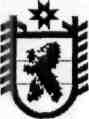 РОССИЙСКАЯ ФЕДЕРАЦИЯРЕСПУБЛИКА КАРЕЛИЯ Совет ШУНЬГСКОГО сельского поселенияXXI  сессия  IV  созываРЕШЕНИЕ    8 февраля  .  №93                                                             д. Шуньга           Рассмотрев обращение инициативной группы об установлении границ территорий создаваемых территориальных общественных самоуправлений (ТОС) в Шуньгском сельском поселении, руководствуясь Федеральным законом от 6 октября 2003 года № 131-ФЗ «Об общих принципах организации местного самоуправления в Российской Федерации», Уставом Шуньгского сельского поселения, Положением о порядке организации и осуществлении территориального общественного самоуправления в Шуньгском сельском поселении, утвержденным решением № 49 от 20 марта 2019 года  Советом Шуньгского сельского поселения, Совет Шуньгского сельского поселения,РЕШИЛ:Установить границы территорий для осуществления территориального общественного самоуправления (ТОС) в пределах следующих территории:Территориальные общественные самоуправления (ТОС) д.Шуньга, ул.Совхозная, территория многоквартирного жилого дома №13.Настоящее решение вступает в силу с момента обнародования.Контроль за выполнением решения возложить на администрацию Шуньгского сельского поселения.  Председатель СоветаШуньгского сельского поселения				О.Я. АндриановаГлава Шуньгского сельского поселения			Л.В. ЖуравлеваОб установлении границ территорий для осуществления территориального общественного самоуправления  в Шуньгском сельском поселении